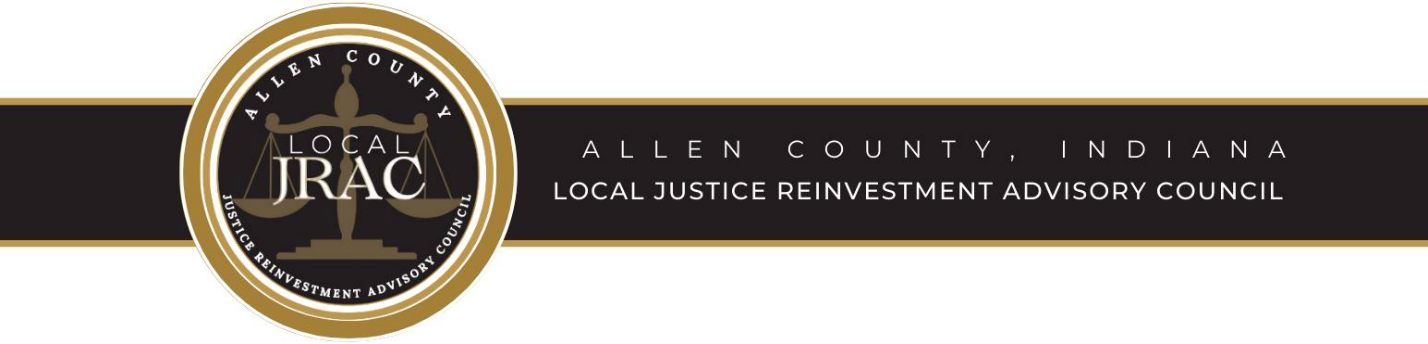 Local JRAC Committee Meeting 4-27-2023Call to OrderRoll CallDetermination of QuorumApproval of the Minutes from Previous MeetingLocal JRAC Committee AgendaLocal JRAC Work Group Report:CY2022 Annual Report & Reference Materials (see below)EBP Survey StatusLocal JRAC CY2022 Annual Report Final Submission 3/31/23Review of Reference Materials Identified in Annual Report Process – EBDM and EBP’sSenate Enrolled Act 9 Quarter 1 Adult and Juvenile Reports – Review and ApprovalSenate Enrolled Act 9 Quarter 1 Final Survey/Report due May 30, 2023 – DRAFT for review/approval Senate Bill 445/PL9 – UpdateCitizen Input Work Group Report – Secretary/Treasurer Bill McGill Chairperson OLD BUSINESS NEW BUSINESSAdjournmentNext Regular Meeting: 	June 22, 2023 at Noon - Allen County Community Corrections 